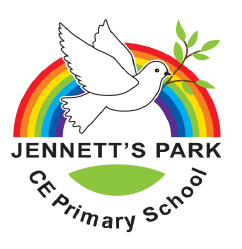 JPCE  School Appendix 9 Health & Safety Policy for Covid ResponseAll items supersede previous advicePOLICY AIM:                         	To ensure that the risks of Covid presented to pupils, staff and                                                 visitors are reduced to an acceptable level. POLICY OBJECTIVES:        	To conduct all our activities safely and in accordance with legislative standards and in consideration of government guidance	To provide safe working and learning conditions	 To ensure a systematic approach to the identification of risks and the allocation of resources to control them	To openly communicate on health safety and welfarePOLICY STATEMENT:          Jennett’s Park  School recognises and accepts its responsibility as an employer and provider of services and will provide a safe and healthy workplace and learning environment for all staff, pupils and such other persons as may be affected by its activities.We will adopt health and safety arrangements under Covid in line with Health & Safety legislation, and in consideration of government guidelines. Good health and safety management will be an integral part of the way that the school operates and will be considered across all work activities and across the wide range of educational activities delivered.Jennett’s Park Church of England  Primary  SCHOOL For I am the Lord your God who takes hold of your right hand and says to you, Do not fear; I  will help you .Isaiah 41: 13We understand the many anxieties the current situation has caused from the changes and losses our community is managing. We  have our central values of the Rainbow Promise which helps us unite as a strong community to help others. We promise as a staff and community to try to  serve the common good with our work as part of the Church of England.WE WILL:Apply and communicate sensible risk management and safe working practices. This will involve:Regular assessment of hazards and associated risksImplementing preventive and protective control measures against those risks to an acceptable/ tolerable levelMonitoring the effectiveness of those measures by senior leadersProvision of information, instruction, training and protective equipment to staff (and pupils where required)Review of risk assessments, policies, procedures and practices at regular interval and where additional information is gained through changes in government guidance, monitoring or following an incident.Implement measures to ensure social distancing is observed across the site and in all buildings consistent with and appropriate to the numbers of pupils, staff and visitors in the schoolMaintain an appropriate hygiene regime to be followed by all pupils, staff and visitorsOperate an enhanced cleaning regime for the duration of CovidEnsure that staff are informed and instructed to ensure competence and awareness of health & safety precautions required during CovidEducate pupils about Covid and to encourage and re-assure them about the measures in place to protect themselves from it.Require all employees and encourage and support all pupils to show a proper personal concern for their own safety, for that of the people around them.Require staff to exercise increased due care and attention and observe safe working methods.Communicate regularly and effectively with staff and parents about the school’s response to Covid Provide for children of critical workers and vulnerable children to be accommodated alongside returning year groups Put in place the support required for the return of pupils with special educational needs and disabilities (SEND) in line with education health care (EHC) plans in conjunction with families and other agencies Put in place any flexible working arrangements needed to support delivery of education during Covid including where necessary staggered start/end times Put in place measures to check on staff wellbeing (including for leaders). Draw up contingency plans for:Someone falling ill or demonstrating symptoms on siteDeep cleaning in the event of an outbreak of Covid on siteProvide appropriate personal protective equipment (PPE) as required by staff.Put in place arrangements for the continuing education of those children who have not yet returned to school.Date reviewedMay 2020Date of Next reviewOctober 2020PublishedYesWebsite Status YesEducating for Wisdom, Knowledge and SkillsTo help grow resourceful , resilient  and reflective children  who are equipped with the skills , knowledge and tenacity empower themselves, their learning throughout their lives. Educating for Hope and AspirationTo inspire and enrich lives beyond current opportunities and experiences  in order to open minds to the potential their future holdsEducating for Community and Living Well TogetherTo be a  multi-cultural, inclusive community of individuals loved by God who feel valued and involved where we create qualities of character to enable people to flourish.Educating for Dignity and RespectThat children might know how much that they are loved and valued by so that they might show dignity and respect for themselves and others by carefully and safely thinking through their actions.